2020 Mayıs- Starting your Career on the Right Foot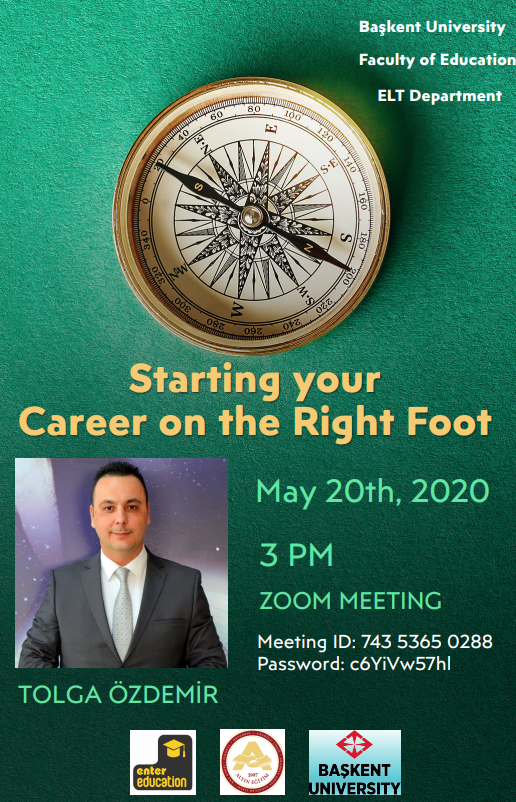 